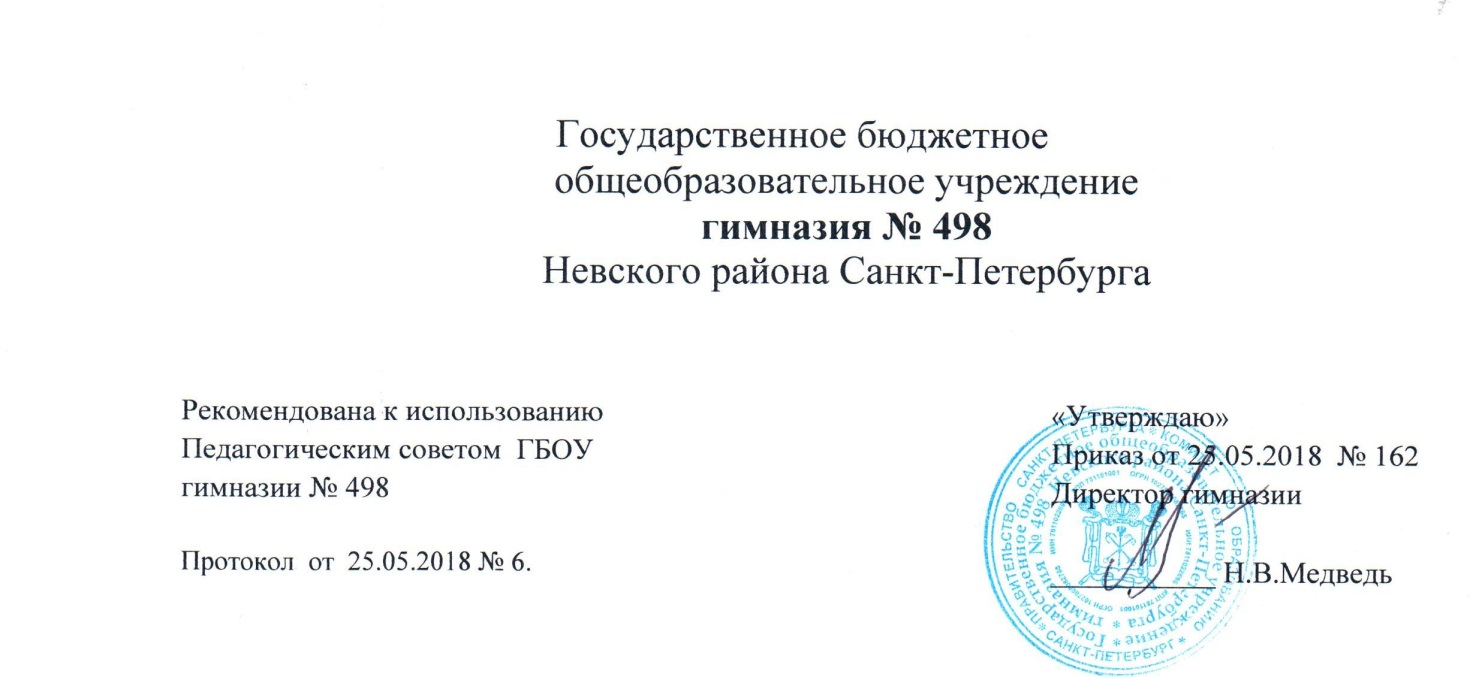 РАБОЧАЯ ПРОГРАММАпо геометрии(профильный уровень)для 10 классаКоличество часов по учебному плану - 68Составлена на основе Федерального государственного образовательного стандарта среднего общего образования по, утвержденного приказом Министерства образования и науки РФ от от 07.06.2012 № 1578 (ред. от 31.12.2015) «Об утверждении федерального государственного образовательного стандарта среднего общего образования», приказа Минобрнауки РФ от 17.05.2012 №413 «Об утверждении ФГОС СОО» (с изменениями и дополнениями) и  Примерной ООП СООСрок реализации программы 2018-2019 учебный годСанкт-Петербург2018 годСодержаниеПояснительная запискаРабочая программа по геометрии в 10 классе составлена в соответствии с Основной образовательной программой основного общего образования гимназии №498, принятой педсоветом ГБОУ гимназии №498, протокол от 25.05.2018 № 6.Цель изучения курса геометрии в 10 классе – систематическое изучение свойств геометрических тел в пространстве, развитие пространственных представлений учащихся, освоение способов вычисления практически важных геометрических величин и дальнейшее развитие логического мышления учащихся. Планируемые результаты освоения курса геометрии 10-го класса В личностном направлении:умение ясно, точно, грамотно излагать свои мысли в устной и письменной речи, понимать смысл поставленной задачи, выстраивать аргументацию, приводить примеры и контрпримеры;критичность мышления, умение распознавать логически некорректные высказывания, отличать гипотезу от факта;представление о математической науке как сфере человеческой деятельности, об этапах ее развития, о ее значимости для развития цивилизации;креативность мышления, инициатива, находчивость, активность при решении математических задач;умение контролировать процесс и результат учебной математической деятельности;способность к эмоциональному восприятию математических объектов, задач, решений,рассуждений;в метапредметном направлении:первоначальные представления об идеях и о методах математики как универсальном языке науки и техники, средстве моделирования явлений и процессов;умение видеть математическую задачу в контексте проблемной ситуации в других дисциплинах, в окружающей жизни;умение находить в различных источниках информацию, необходимую для решения математических проблем, представлять ее в понятной форме, принимать решение в условиях неполной и избыточной, точной и вероятностной информации;умение понимать и использовать математические средства наглядности (графики, диаграммы, таблицы, схемы и др.) для иллюстрации, интерпретации, аргументации;умение выдвигать гипотезы при решении учебных задач, понимать необходимость их проверки;умение применять индуктивные и дедуктивные способы рассуждений, видеть различныестратегии решения задач;понимание сущности алгоритмических предписаний и умение действовать в соответствии с предложенным алгоритмом;умение самостоятельно ставить цели, выбирать и создавать алгоритмы для решения учебных математических проблем;умение планировать и осуществлять деятельность, направленную на решение задач исследовательского характера;в предметном направлении:уметь:соотносить плоские геометрические фигуры и трехмерные объекты с их описаниями, чертежами, изображениями; различать и анализировать взаимное расположение фигур; изображать геометрические фигуры и тела, выполнять чертеж по условию задачи;решать геометрические задачи, опираясь на изученные свойства планиметрических и стереометрических фигур и отношений между ними;проводить доказательные рассуждения при решении задач, доказывать основные теоремы курса;вычислять линейные элементы и углы в пространственных конфигурациях,  площади поверхностей тел и их простейших комбинаций;строить сечения многогранников и изображать сечения тел вращения;использовать приобретенные знания и умения в практической деятельности;классифицировать и систематизировать способы решения задач;использовать приобретенные знания и умения в практической деятельности и повседневной жизни для построения и исследования простейших математических моделей;использовать при необходимости справочные материалы и простейшие вычислительные устройства;обобщать полученные результаты по заданным критериям;развить логическое мышление, пространственное воображение, алгоритмическую культуру, критичность мышления на уровне, необходимом для обучения в высшей школе по соответствующей специальности, в будущей профессиональной деятельности;планировать самостоятельную работу с источниками информации, обобщения и систематизации полученной информации, интегрирования ее в личный опыт;проводить доказательные рассуждения, логическое обоснование выводов, различения доказанных и недоказанных утверждений, аргументированных и эмоционально убедительных суждений.С точки зрения формирования универсальных учебных действий, в ходе освоения принципов учебно-исследовательской и проектной деятельностей обучающиеся научатся:формулировать научную гипотезу, ставить цель в рамках исследования и проектирования, исходя из культурной нормы и сообразуясь с представлениями об общем благе;восстанавливать контексты и пути развития того или иного вида научной деятельности, определяя место своего исследования или проекта в общем культурном пространстве;отслеживать и принимать во внимание тренды и тенденции развития различных видов деятельности, в том числе научных, учитывать их при постановке собственных целей;оценивать ресурсы, в том числе и нематериальные (такие, как время), необходимые для достижения поставленной цели;находить различные источники материальных и нематериальных ресурсов, предоставляющих средства для проведения исследований и реализации проектов в различных областях деятельности человека;вступать в коммуникацию с держателями различных типов ресурсов, точно и объективно презентуя свой проект или возможные результаты исследования, с целью обеспечения продуктивного взаимовыгодного сотрудничества;самостоятельно и совместно с другими авторами разрабатывать систему параметров и критериев оценки эффективности и продуктивности реализации проекта или исследования на каждом этапе реализации и по завершении работы;адекватно оценивать риски реализации проекта и проведения исследования и предусматривать пути минимизации этих рисков;адекватно оценивать последствия реализации своего проекта (изменения, которые он повлечет в жизни других людей, сообществ);адекватно оценивать дальнейшее развитие своего проекта или исследования, видеть возможные варианты применения результатовУровень подготовки выпускников на конец учебного года должен соответствовать всем требованиям, установленными федеральными государственными образовательными стандартами, образовательной программой образовательного учреждения.На изучение геометрии в 10 классе отводится 2 часа в неделю, всего 68 часов. Из них 3 часов отводится на проведение контрольных работ, завершающих изучения тем I – III данной программы; 1 час – на проведение входной административной работы, 1 час – на проведение итоговой административной работы. В течение учебного года планируется проводить текущий контроль в различных формах:  фронтальный опрос, индивидуальные задания, самостоятельная работа, проверочная работа,  математический диктант.Осуществление представленной рабочей программы предполагает использование  УМК Л.С. Атанасян  и др.  10-11 для общеобразовательных школ с использованием сайтов http://www.fipi.ru/,  http://mathgia.ru , https://sdamgia.ru/.В курсе «Геометрия   10-11» для 10  класса используются уроки различных типов: урок ознакомления с новым материалом, урок закрепления изученного, урок применения знаний и умений, урок обобщения и систематизации знаний, урок проверки и коррекции знаний и умений, комбинированный урок. По форме организации взаимодействия используются следующие типы уроков: урок-лекция, урок-практикум, урок-зачёт.С целью дальнейшего формирования у учащихся УУД особое внимание уделяется учебно-исследовательской и проектной деятельности обучающихся в рамках урочной и внеурочной деятельностиСодержание программы (тематическое планирование)Содержание учебного предмета.Тема 1. Повторение курса планиметрии (4 часа)Необходимые и достаточные условия. Виды теорем. Основные понятия и утверждения планиметрии. Треугольники, их свойства. Четырехугольники, их свойства.Тема 2. Параллельность прямых и плоскостей (24 часа)Аксиомы стереометрии и их следствия. Взаимное расположение прямых в пространстве. Взаимное расположение прямой и плоскости в пространстве. Взаимное расположение плоскостей в пространстве. Основные утверждения о параллельности прямых и плоскостей в пространстве. Скрещивающиеся прямые. Тетраэдр и параллелепипед.Тема 3. Перпендикулярность прямых и плоскостей (17 часов)Перпендикулярные прямые. Перпендикулярность прямой и плоскости. Перпендикулярность плоскостей. Перпендикуляр и наклонные. Двугранный угол. Тема 4. Многогранники (17 часов)Многогранник. Призма, ее элементы. Пирамида, ее элементы. Усеченная пирамида. Площадь поверхности.Тема 5. Итоговое повторение (6 часов)Тематическое (поурочное) планирование материала курса геометрии 10 классаСокращения, принятые в рабочей программе№темыКол-во часов1Повторение42Параллельность прямых и плоскостей243Перпендикулярность прямых и плоскостей174Многогранники175Уроки итогового повторения. Резерв6Тип урокаФорма контроляУОНМ - урок ознакомления с новым материаломМД – математический диктантУЗИМ - урок закрепления изученного материалаСР – самостоятельная работаУПЗУ – урок применения знаний и уменийФО – фронтальный опросКУ – комбинированный урокКР – контрольная  работаКЗУ – контроль знаний и уменийИЗ – индивидуальные заданияУОСЗ – урок обобщения и систематизации знаний№,Тема урокаТип урокаКонтроль (в соответствии с АИС «Параграф)Планируемые результаты обученияПланируемые результаты обученияКол-во часов план/факт№,Тема урокаТип урокаКонтроль (в соответствии с АИС «Параграф)Элементы содержания (кратко- ключевые понятия урока)Предметные, метапредметные, личностные1Необходимые и достаточные условияУОСЗРабота на урокенеобходимые и достаточные условияУметь определять необходимые и достаточные условия в утвержденияхЗнать: основные теоремы и формулы.Уметь: решать задачи, связанные с треугольниками, четырехугольниками. Регулятивные - работают по составленному плану, используют наряду с основными и дополнительные средства получения информации. Познавательные - сопоставляют и отбирают информацию, полученную из разных источников. Коммуникативные - умеют выполнять различные роли в группе, сотрудничают в совместном решении задач.2ТреугольникиУОСЗРабота на урокеТреугольник, основные теоремы и формулыУметь определять необходимые и достаточные условия в утвержденияхЗнать: основные теоремы и формулы.Уметь: решать задачи, связанные с треугольниками, четырехугольниками. Регулятивные - работают по составленному плану, используют наряду с основными и дополнительные средства получения информации. Познавательные - сопоставляют и отбирают информацию, полученную из разных источников. Коммуникативные - умеют выполнять различные роли в группе, сотрудничают в совместном решении задач.3ЧетырехугольникиУОСЗРабота на урокеЧетырехугольник, основные теоремы и формулыУметь определять необходимые и достаточные условия в утвержденияхЗнать: основные теоремы и формулы.Уметь: решать задачи, связанные с треугольниками, четырехугольниками. Регулятивные - работают по составленному плану, используют наряду с основными и дополнительные средства получения информации. Познавательные - сопоставляют и отбирают информацию, полученную из разных источников. Коммуникативные - умеют выполнять различные роли в группе, сотрудничают в совместном решении задач.4ТестКЗУТестЧетырехугольник, треугольник, окружность, основные теоремы и формулыУметь: обобщать и систематизировать знания по пройденным темам и использовать их при решении примеровРегулятивные - определяют цель учебной деятельности с помощью учителя и самостоятельно, осуществляют поиск средств ее достижения. Познавательные - передают содержание в сжатом и развернутом виде. Коммуникативные - умеют оформлять мысли в устной и письменной речи с учетом ситуаций.5Введение в стереометриюУОНМРабота на урокеАксиома, аксиоматикаЗнать: основные понятия стереометрии, формулировки аксиом 1 – 3, формулировки теорем 1, 2.Уметь: распознавать геом.тела; изображать геом.тела на чертежах, доказывать данные теоремы, решать задачи на применение А1 – А3 и Т1 – Т2Регулятивные - определяют цель учебной деятельности с помощью учителя и самостоятельно, осуществляют поиск средств ее достижения. Познавательные - передают содержание в сжатом и развернутом виде. Коммуникативные - умеют оформлять мысли в устной и письменной речи с учетом ситуаций6Аксиомы стереометрииУОНМРабота на уроке3 аксиомы стереометрииЗнать: основные понятия стереометрии, формулировки аксиом 1 – 3, формулировки теорем 1, 2.Уметь: распознавать геом.тела; изображать геом.тела на чертежах, доказывать данные теоремы, решать задачи на применение А1 – А3 и Т1 – Т2Регулятивные - определяют цель учебной деятельности с помощью учителя и самостоятельно, осуществляют поиск средств ее достижения. Познавательные - передают содержание в сжатом и развернутом виде. Коммуникативные - умеют оформлять мысли в устной и письменной речи с учетом ситуаций7Следствия из аксиом стереометрииУОНМРабота на уроке2 теоремы - следствияРегулятивные - в диалоге с учителем совершенствуют критерии оценки и пользуются ими в ходе оценки и самооценки. Познавательные - преобразовывают модели с целью выявления общих законов, определяющих предметную область. Коммуникативные - умеют при необходимости отстаивать свою точку зрения, аргументируя ее.8Аксиомы стереометрии и следствия из нихУПЗУпроверочная работа самостоятельная работа3 аксиомы стереометрии, 2 теоремы - следствияРегулятивные - в диалоге с учителем совершенствуют критерии оценки и пользуются ими в ходе оценки и самооценки. Познавательные - преобразовывают модели с целью выявления общих законов, определяющих предметную область. Коммуникативные - умеют при необходимости отстаивать свою точку зрения, аргументируя ее.9Аксиомы стереометрии и следствия из нихУПЗУпроверочная работа самостоятельная работа3 аксиомы стереометрии, 2 теоремы - следствияРегулятивные - в диалоге с учителем совершенствуют критерии оценки и пользуются ими в ходе оценки и самооценки. Познавательные - преобразовывают модели с целью выявления общих законов, определяющих предметную область. Коммуникативные - умеют при необходимости отстаивать свою точку зрения, аргументируя ее.10Взаимное расположение  прямых в пространствеУОНМРабота на урокеопределения параллельных, пересекающихся, скрещивающихся прямыхопределения параллельных, пересекающихся, скрещивающихся прямыхтеоремы о параллельных прямых в пространствеЗнать: определения параллельных, пересекающихся, скрещивающихся прямых, признаки и свойства.Уметь: доказывать теоремы и решать задачи на их применение.Регулятивные - определяют цель учебной деятельности с помощью учителя и самостоятельно, осуществляют поиск средств ее достижения. Познавательные - передают содержание в сжатом и развернутом виде. Коммуникативные - умеют оформлять мысли в устной и письменной речи с учетом ситуаци11Параллельность  прямыхУОНМРабота на урокеопределения параллельных, пересекающихся, скрещивающихся прямыхопределения параллельных, пересекающихся, скрещивающихся прямыхтеоремы о параллельных прямых в пространствеЗнать: определения параллельных, пересекающихся, скрещивающихся прямых, признаки и свойства.Уметь: доказывать теоремы и решать задачи на их применение.Регулятивные - определяют цель учебной деятельности с помощью учителя и самостоятельно, осуществляют поиск средств ее достижения. Познавательные - передают содержание в сжатом и развернутом виде. Коммуникативные - умеют оформлять мысли в устной и письменной речи с учетом ситуаци12Некоторые утверждения о параллельностиКУпроверочная работаРабота на урокеопределения параллельных, пересекающихся, скрещивающихся прямыхопределения параллельных, пересекающихся, скрещивающихся прямыхтеоремы о параллельных прямых в пространствеЗнать: определения параллельных, пересекающихся, скрещивающихся прямых, признаки и свойства.Уметь: доказывать теоремы и решать задачи на их применение.Регулятивные - определяют цель учебной деятельности с помощью учителя и самостоятельно, осуществляют поиск средств ее достижения. Познавательные - передают содержание в сжатом и развернутом виде. Коммуникативные - умеют оформлять мысли в устной и письменной речи с учетом ситуаци13Взаимное расположение прямой и плоскостиУОНМпроверочная работаРабота на урокеслучаи взаимного расположения прямой и плоскостиопределение параллельности прямой и плоскоститеоремы о параллельности прямой и плоскости, признак параллельноститеоремы о параллельности прямой и плоскости, признак параллельностиЗнать: случаи взаимного расположения прямой и плоскости; формулировки основных теорем.Уметь: доказывать теоремы и решать задачи на их применение.Регулятивные - в диалоге с учителем совершенствуют критерии оценки и пользуются ими в ходе оценки и самооценки. Познавательные - преобразовывают модели с целью выявления общих законов, определяющих предметную область. Коммуникативные - умеют при необходимости отстаивать свою точку зрения, аргументируя ее.14Параллельность прямой и плоскостиУОНМРабота на урокеслучаи взаимного расположения прямой и плоскостиопределение параллельности прямой и плоскоститеоремы о параллельности прямой и плоскости, признак параллельноститеоремы о параллельности прямой и плоскости, признак параллельностиЗнать: случаи взаимного расположения прямой и плоскости; формулировки основных теорем.Уметь: доказывать теоремы и решать задачи на их применение.Регулятивные - в диалоге с учителем совершенствуют критерии оценки и пользуются ими в ходе оценки и самооценки. Познавательные - преобразовывают модели с целью выявления общих законов, определяющих предметную область. Коммуникативные - умеют при необходимости отстаивать свою точку зрения, аргументируя ее.15Некоторые утверждения о параллельностиКУсамостоятельная работаслучаи взаимного расположения прямой и плоскостиопределение параллельности прямой и плоскоститеоремы о параллельности прямой и плоскости, признак параллельноститеоремы о параллельности прямой и плоскости, признак параллельностиЗнать: случаи взаимного расположения прямой и плоскости; формулировки основных теорем.Уметь: доказывать теоремы и решать задачи на их применение.Регулятивные - в диалоге с учителем совершенствуют критерии оценки и пользуются ими в ходе оценки и самооценки. Познавательные - преобразовывают модели с целью выявления общих законов, определяющих предметную область. Коммуникативные - умеют при необходимости отстаивать свою точку зрения, аргументируя ее.16Параллельность прямой и плоскостиУОСЗработа на урокеслучаи взаимного расположения прямой и плоскостиопределение параллельности прямой и плоскоститеоремы о параллельности прямой и плоскости, признак параллельноститеоремы о параллельности прямой и плоскости, признак параллельностиЗнать: случаи взаимного расположения прямой и плоскости; формулировки основных теорем.Уметь: доказывать теоремы и решать задачи на их применение.Регулятивные - в диалоге с учителем совершенствуют критерии оценки и пользуются ими в ходе оценки и самооценки. Познавательные - преобразовывают модели с целью выявления общих законов, определяющих предметную область. Коммуникативные - умеют при необходимости отстаивать свою точку зрения, аргументируя ее.17Контрольная работа № 1КЗУконтрольная работатеоремы о параллельности прямых, прямой  и плоскости, признак параллельностиУметь: обобщать и систематизировать знания по пройденным темам и использовать их при решении задач Регулятивные: контроль, коррекция, оценка.  Познавательные: анализ, синтез, сравнение, обобщение, аналогия, сериация, классификация18Анализ КР № 1УОСЗработа на урокетеоремы о параллельности прямых, прямой  и плоскости, признак параллельностиУметь: объяснить характер своей ошибки, решить подобное задание и придумать свой вариант задания на ошибку Регулятивные: контроль, коррекция, оценка.  Познавательные: анализ, синтез, сравнение, обобщение, аналогия, сериация, классификация19Взаимное расположение плоскостей в пространствеУОНМработа на урокеСлучаи взаимного расположения плоскостейПризнак параллельности плоскостейСвойства параллельных плоскостейЗнать: случаи взаимного расположения плоскостей; формулировки основных теорем.Уметь: доказывать теоремы и решать задачи на их применение.Регулятивные - работают по составленному плану, используют наряду с основными и дополнительные средства получения информации. Познавательные - сопоставляют и отбирают информацию, полученную из разных источников. Коммуникативные - умеют выполнять различные роли в группе, сотрудничают в совместном решении задач.20Параллельность плоскостейУОНМработа на урокеСлучаи взаимного расположения плоскостейПризнак параллельности плоскостейСвойства параллельных плоскостейЗнать: случаи взаимного расположения плоскостей; формулировки основных теорем.Уметь: доказывать теоремы и решать задачи на их применение.Регулятивные - работают по составленному плану, используют наряду с основными и дополнительные средства получения информации. Познавательные - сопоставляют и отбирают информацию, полученную из разных источников. Коммуникативные - умеют выполнять различные роли в группе, сотрудничают в совместном решении задач.21Некоторые утверждения о параллельностиКУсамостоятельная работаСлучаи взаимного расположения плоскостейПризнак параллельности плоскостейСвойства параллельных плоскостейЗнать: случаи взаимного расположения плоскостей; формулировки основных теорем.Уметь: доказывать теоремы и решать задачи на их применение.Регулятивные - работают по составленному плану, используют наряду с основными и дополнительные средства получения информации. Познавательные - сопоставляют и отбирают информацию, полученную из разных источников. Коммуникативные - умеют выполнять различные роли в группе, сотрудничают в совместном решении задач.22Взаимное расположение плоскостейУПЗУработа на урокеСлучаи взаимного расположения плоскостей; формулировки основных теоремРегулятивные: целеполагание, само-определение, смыслообразование, контроль. Познавательные: анализ, синтез, сравнение, обобщение, аналогия.Коммуникативные: планирование действий, выражение своих мыслей, аргументация своего мнения, учет мнений соучеников23ТетраэдрКУработа на урокеэлементы тетраэдраэлементы параллелепипедаСечение, сечение тетраэдраСечение тетраэдра, параллелепипедаСечение тетраэдра, параллелепипедаЗнать: элементы тетраэдра и параллелепипеда.Уметь: распознавать тетраэдр и параллелепипед, решать простейшие задачи, строить некоторые виды сечений тетраэдра и параллелепипеда.Регулятивные - работают по составленному плану, используют наряду с основными и дополнительные средства получения информации. Познавательные - сопоставляют и отбирают информацию, полученную из разных источников. Коммуникативные - умеют выполнять различные роли в группе, сотрудничают в совместном решении задач.24ПараллелепипедКУработа на урокеэлементы тетраэдраэлементы параллелепипедаСечение, сечение тетраэдраСечение тетраэдра, параллелепипедаСечение тетраэдра, параллелепипедаЗнать: элементы тетраэдра и параллелепипеда.Уметь: распознавать тетраэдр и параллелепипед, решать простейшие задачи, строить некоторые виды сечений тетраэдра и параллелепипеда.Регулятивные - работают по составленному плану, используют наряду с основными и дополнительные средства получения информации. Познавательные - сопоставляют и отбирают информацию, полученную из разных источников. Коммуникативные - умеют выполнять различные роли в группе, сотрудничают в совместном решении задач.25Построение сеченийКУработа на урокеэлементы тетраэдраэлементы параллелепипедаСечение, сечение тетраэдраСечение тетраэдра, параллелепипедаСечение тетраэдра, параллелепипедаРегулятивные - в диалоге с учителем совершенствуют критерии оценки и пользуются ими в ходе оценки и самооценки. Познавательные - преобразовывают модели с целью выявления общих законов, определяющих предметную область. Коммуникативные - умеют при необходимости отстаивать свою точку зрения, аргументируя ее.26Построение сеченийУПЗУработа на урокеэлементы тетраэдраэлементы параллелепипедаСечение, сечение тетраэдраСечение тетраэдра, параллелепипедаСечение тетраэдра, параллелепипедаРегулятивные - в диалоге с учителем совершенствуют критерии оценки и пользуются ими в ходе оценки и самооценки. Познавательные - преобразовывают модели с целью выявления общих законов, определяющих предметную область. Коммуникативные - умеют при необходимости отстаивать свою точку зрения, аргументируя ее.27Построение сеченийУОСЗсамостоятельная работаэлементы тетраэдраэлементы параллелепипедаСечение, сечение тетраэдраСечение тетраэдра, параллелепипедаСечение тетраэдра, параллелепипедаРегулятивные - в диалоге с учителем совершенствуют критерии оценки и пользуются ими в ходе оценки и самооценки. Познавательные - преобразовывают модели с целью выявления общих законов, определяющих предметную область. Коммуникативные - умеют при необходимости отстаивать свою точку зрения, аргументируя ее.28ЗачетКЗУЗачетСечение тетраэдра, параллелепипеда; случаи взаимного расположения плоскостей; формулировки основных теоремУметь:  обобщать и систематизировать знания по пройденным темам и использовать их при решении задач Регулятивные - определяют цель учебной деятельности с помощью учителя и самостоятельно, осуществляют поиск средств ее достижения. Познавательные - передают содержание в сжатом и развернутом виде. Коммуникативные - умеют оформлять мысли в устной и письменной речи с учетом ситуаций.29Определение прямой, перпендикулярной плоскостиУОНМработа на уроке Определение прямой, перпендикулярной плоскости, лемма, теоремы о прямых, перпендикулярных плоскостиПризнак перпендикулярности прямой и плоскостиПризнак перпендикулярности прямой и плоскостиПризнак перпендикулярности прямой и плоскостиОпределение прямой, перпендикулярной плоскости, лемма, теоремы о прямых, перпендикулярных плоскости, признак перпендикулярности прямой и плоскостиЗнать: определение прямой, перпендикулярной плоскости, формулировки признака и утверждений о перпендикулярности.Уметь: применять изученные утверждения при решении задач.Регулятивные - определяют цель учебной деятельности с помощью учителя и самостоятельно, осуществляют поиск средств ее достижения. Познавательные - передают содержание в сжатом и развернутом виде. Коммуникативные - умеют оформлять мысли в устной и письменной речи с учетом ситуаций.30Признак перпендикулярности прямой и плоскостиКУработа на урокеОпределение прямой, перпендикулярной плоскости, лемма, теоремы о прямых, перпендикулярных плоскостиПризнак перпендикулярности прямой и плоскостиПризнак перпендикулярности прямой и плоскостиПризнак перпендикулярности прямой и плоскостиОпределение прямой, перпендикулярной плоскости, лемма, теоремы о прямых, перпендикулярных плоскости, признак перпендикулярности прямой и плоскостиЗнать: определение прямой, перпендикулярной плоскости, формулировки признака и утверждений о перпендикулярности.Уметь: применять изученные утверждения при решении задач.Регулятивные - определяют цель учебной деятельности с помощью учителя и самостоятельно, осуществляют поиск средств ее достижения. Познавательные - передают содержание в сжатом и развернутом виде. Коммуникативные - умеют оформлять мысли в устной и письменной речи с учетом ситуаций.31Признак перпендикулярности прямой и плоскостиУПЗУпроверочная работа работа на урокеработа на урокеОпределение прямой, перпендикулярной плоскости, лемма, теоремы о прямых, перпендикулярных плоскостиПризнак перпендикулярности прямой и плоскостиПризнак перпендикулярности прямой и плоскостиПризнак перпендикулярности прямой и плоскостиОпределение прямой, перпендикулярной плоскости, лемма, теоремы о прямых, перпендикулярных плоскости, признак перпендикулярности прямой и плоскостиЗнать: определение прямой, перпендикулярной плоскости, формулировки признака и утверждений о перпендикулярности.Уметь: применять изученные утверждения при решении задач.Регулятивные - определяют цель учебной деятельности с помощью учителя и самостоятельно, осуществляют поиск средств ее достижения. Познавательные - передают содержание в сжатом и развернутом виде. Коммуникативные - умеют оформлять мысли в устной и письменной речи с учетом ситуаций.32Признак перпендикулярности прямой и плоскостиУПЗУпроверочная работа работа на урокеработа на урокеОпределение прямой, перпендикулярной плоскости, лемма, теоремы о прямых, перпендикулярных плоскостиПризнак перпендикулярности прямой и плоскостиПризнак перпендикулярности прямой и плоскостиПризнак перпендикулярности прямой и плоскостиОпределение прямой, перпендикулярной плоскости, лемма, теоремы о прямых, перпендикулярных плоскости, признак перпендикулярности прямой и плоскостиЗнать: определение прямой, перпендикулярной плоскости, формулировки признака и утверждений о перпендикулярности.Уметь: применять изученные утверждения при решении задач.Регулятивные - определяют цель учебной деятельности с помощью учителя и самостоятельно, осуществляют поиск средств ее достижения. Познавательные - передают содержание в сжатом и развернутом виде. Коммуникативные - умеют оформлять мысли в устной и письменной речи с учетом ситуаций.33Решение задачУПЗУпроверочная работа работа на урокеработа на урокеОпределение прямой, перпендикулярной плоскости, лемма, теоремы о прямых, перпендикулярных плоскостиПризнак перпендикулярности прямой и плоскостиПризнак перпендикулярности прямой и плоскостиПризнак перпендикулярности прямой и плоскостиОпределение прямой, перпендикулярной плоскости, лемма, теоремы о прямых, перпендикулярных плоскости, признак перпендикулярности прямой и плоскостиЗнать: определение прямой, перпендикулярной плоскости, формулировки признака и утверждений о перпендикулярности.Уметь: применять изученные утверждения при решении задач.Регулятивные - определяют цель учебной деятельности с помощью учителя и самостоятельно, осуществляют поиск средств ее достижения. Познавательные - передают содержание в сжатом и развернутом виде. Коммуникативные - умеют оформлять мысли в устной и письменной речи с учетом ситуаций.34Перпендикуляр и наклонныеУОНМпроверочная  работаОпределение перпендикуляра, наклонной, проекции наклоннойТеорема о трех перпендикулярахТеорема о трех перпендикулярахрасстояния от точки до плоскости, расстояния между параллельными плоскостями, расстояния между скрещивающимися прямыми, теорема о трех перпендикулярахЗнать: определение перпендикуляра, наклонной, проекции наклонной, расстояния от точки до плоскости, расстояния между параллельными плоскостями, расстояния между скрещивающимися прямыми.Уметь: доказывать теорему о трех перпендикулярах и применять ее при решении задач.Регулятивные - работают по составленному плану, используют наряду с основными и дополнительные средства получения информации. Познавательные - самостоятельно предполагают, какая информация нужна для решения учебной задачи. Коммуникативные - умеют слушать других, пытаются принимать другую точку зрения, готовы изменить свою точку зрения.35Теорема о трех перпендикулярахУОНМработа на урокеОпределение перпендикуляра, наклонной, проекции наклоннойТеорема о трех перпендикулярахТеорема о трех перпендикулярахрасстояния от точки до плоскости, расстояния между параллельными плоскостями, расстояния между скрещивающимися прямыми, теорема о трех перпендикулярахЗнать: определение перпендикуляра, наклонной, проекции наклонной, расстояния от точки до плоскости, расстояния между параллельными плоскостями, расстояния между скрещивающимися прямыми.Уметь: доказывать теорему о трех перпендикулярах и применять ее при решении задач.Регулятивные - работают по составленному плану, используют наряду с основными и дополнительные средства получения информации. Познавательные - самостоятельно предполагают, какая информация нужна для решения учебной задачи. Коммуникативные - умеют слушать других, пытаются принимать другую точку зрения, готовы изменить свою точку зрения.36Теорема о трех перпендикулярахУЗИМсамостоятельная работаОпределение перпендикуляра, наклонной, проекции наклоннойТеорема о трех перпендикулярахТеорема о трех перпендикулярахрасстояния от точки до плоскости, расстояния между параллельными плоскостями, расстояния между скрещивающимися прямыми, теорема о трех перпендикулярахЗнать: определение перпендикуляра, наклонной, проекции наклонной, расстояния от точки до плоскости, расстояния между параллельными плоскостями, расстояния между скрещивающимися прямыми.Уметь: доказывать теорему о трех перпендикулярах и применять ее при решении задач.Регулятивные - работают по составленному плану, используют наряду с основными и дополнительные средства получения информации. Познавательные - самостоятельно предполагают, какая информация нужна для решения учебной задачи. Коммуникативные - умеют слушать других, пытаются принимать другую точку зрения, готовы изменить свою точку зрения.37Решение задачУПЗУработа на урокеОпределение перпендикуляра, наклонной, проекции наклоннойТеорема о трех перпендикулярахТеорема о трех перпендикулярахрасстояния от точки до плоскости, расстояния между параллельными плоскостями, расстояния между скрещивающимися прямыми, теорема о трех перпендикулярахЗнать: определение перпендикуляра, наклонной, проекции наклонной, расстояния от точки до плоскости, расстояния между параллельными плоскостями, расстояния между скрещивающимися прямыми.Уметь: доказывать теорему о трех перпендикулярах и применять ее при решении задач.Регулятивные - работают по составленному плану, используют наряду с основными и дополнительные средства получения информации. Познавательные - самостоятельно предполагают, какая информация нужна для решения учебной задачи. Коммуникативные - умеют слушать других, пытаются принимать другую точку зрения, готовы изменить свою точку зрения.38Угол между прямой и плоскостьюКУработа на урокеОпределение угла между прямой и плоскостьюопределения угла между прямой и плоскостью, двугранного угла, перпендикулярных плоскостейпризнак перпендикулярности плоскостейЗнать: определения угла между прямой и плоскостью, двугранного угла.Уметь: строить линейный угол двугранного угла, доказывать признак, применять изученные утверждения при решении задач.Регулятивные - составляют план выполнения задач, решают проблемы творческого и поискового характера. Познавательные - самостоятельно предполагают, какая информация нужна для решения учебной задачи. Коммуникативные - умеют при необходимости отстаивать свою точку зрения, аргументируя ее.39Двугранный угол. Перпендикулярность плоскостейУОНМработа на урокеОпределение угла между прямой и плоскостьюопределения угла между прямой и плоскостью, двугранного угла, перпендикулярных плоскостейпризнак перпендикулярности плоскостейЗнать: определения угла между прямой и плоскостью, двугранного угла.Уметь: строить линейный угол двугранного угла, доказывать признак, применять изученные утверждения при решении задач.Регулятивные - составляют план выполнения задач, решают проблемы творческого и поискового характера. Познавательные - самостоятельно предполагают, какая информация нужна для решения учебной задачи. Коммуникативные - умеют при необходимости отстаивать свою точку зрения, аргументируя ее.40Перпендикулярность плоскостейУЗИМсамостоятельная работаОпределение угла между прямой и плоскостьюопределения угла между прямой и плоскостью, двугранного угла, перпендикулярных плоскостейпризнак перпендикулярности плоскостейЗнать: определения угла между прямой и плоскостью, двугранного угла.Уметь: строить линейный угол двугранного угла, доказывать признак, применять изученные утверждения при решении задач.Регулятивные - составляют план выполнения задач, решают проблемы творческого и поискового характера. Познавательные - самостоятельно предполагают, какая информация нужна для решения учебной задачи. Коммуникативные - умеют при необходимости отстаивать свою точку зрения, аргументируя ее.41Решение задачУОСЗработа на урокеПризнак перпендикулярности плоскостейРегулятивные - работают по составленному плану, используют наряду с основными и дополнительные средства. Познавательные - сопоставляют и отбирают информацию, полученную из разных источников. Коммуникативные - умеют выполнять различные роли в группе, сотрудничают в совместном решении задачи.42Прямоугольный параллелепипедКУработа на урокеПрямоугольный параллелепипед, его свойства43Контрольная работа № 2КЗУконтрольная работаПрямая, перпендикулярная плоскости, перпендикулярные плоскости, угол между прямой и плоскостью, между плоскостями, основные теоремыРегулятивные: контроль, коррекция, оценка.  Познавательные: анализ, синтез, сравнение, обобщение, аналогия, сериация, классификация44Анализ КР № 2УОСЗработа на урокеПрямая, перпендикулярная плоскости, перпендикулярные плоскости, угол между прямой и плоскостью, между плоскостями, основные теоремыРегулятивные: контроль, коррекция, оценка.  Познавательные: анализ, синтез, сравнение, обобщение, аналогия, сериация, классификация45Понятие многогранникаПризма. Основные понятияУОНМработа на урокеМногогранник, призма, элементы призмыПризма, элементы призмыФормулы площади поверхности и объема призмыЗнать: элементы призмы, определения прямой и правильной призм, формулы площади поверхности и объема призмы.Уметь: распознавать призму, решать задачи на нахождение площади поверхности и объема.Регулятивные - обнаруживают и формулируют учебную проблему совместно с учителем. Познавательные - сопоставляют и отбирают информацию, полученную из разных источников (справочники, Интернет). Коммуникативные - умеют понимать точку зрения другого, слушать друг друга.46Понятие призмы. Элементы призмыУЗИМпроверочная  работаМногогранник, призма, элементы призмыПризма, элементы призмыФормулы площади поверхности и объема призмыЗнать: элементы призмы, определения прямой и правильной призм, формулы площади поверхности и объема призмы.Уметь: распознавать призму, решать задачи на нахождение площади поверхности и объема.Регулятивные - обнаруживают и формулируют учебную проблему совместно с учителем. Познавательные - сопоставляют и отбирают информацию, полученную из разных источников (справочники, Интернет). Коммуникативные - умеют понимать точку зрения другого, слушать друг друга.47Площадь поверхности и объем призмыКУработа на урокеМногогранник, призма, элементы призмыПризма, элементы призмыФормулы площади поверхности и объема призмыЗнать: элементы призмы, определения прямой и правильной призм, формулы площади поверхности и объема призмы.Уметь: распознавать призму, решать задачи на нахождение площади поверхности и объема.Регулятивные - обнаруживают и формулируют учебную проблему совместно с учителем. Познавательные - сопоставляют и отбирают информацию, полученную из разных источников (справочники, Интернет). Коммуникативные - умеют понимать точку зрения другого, слушать друг друга.48Площадь поверхности и объем призмыУПЗУсамостоятельная работаФормулы площади поверхности и объема призмыЗнать: элементы призмы, определения прямой и правильной призм, формулы площади поверхности и объема призмы.Уметь: распознавать призму, решать задачи на нахождение площади поверхности и объема.Регулятивные - обнаруживают и формулируют учебную проблему совместно с учителем. Познавательные - сопоставляют и отбирают информацию, полученную из разных источников (справочники, Интернет). Коммуникативные - умеют понимать точку зрения другого, слушать друг друга.49Площадь поверхности и объем призмыУОСЗработа на урокеФормулы площади поверхности и объема призмыЗнать: элементы призмы, определения прямой и правильной призм, формулы площади поверхности и объема призмы.Уметь: распознавать призму, решать задачи на нахождение площади поверхности и объема.Регулятивные - обнаруживают и формулируют учебную проблему совместно с учителем. Познавательные - сопоставляют и отбирают информацию, полученную из разных источников (справочники, Интернет). Коммуникативные - умеют понимать точку зрения другого, слушать друг друга.50Понятие пирамиды. Элементы пирамидыУОНМработа на урокеПирамида, элементы пирамидыПирамида, элементы пирамидыФормулы площади поверхности и объема пирамидыФормулы площади поверхности и объема пирамидыУсеченная пирамида, ее элементыФормулы площади поверхности и объема пирамидыФормулы площади поверхности и объема призмы, пирамидыЗнать: элементы пирамиды, определения  и правильной пирамиды,  частные случаи пирамид,  формулы площади поверхности и объема пирамиды.Уметь: распознавать пирамиду, решать задачи на нахождение площади поверхности и объема.Регулятивные - обнаруживают и формулируют учебную проблему совместно с учителем. Познавательные - сопоставляют и отбирают информацию, полученную из разных источников (справочники, Интернет). Коммуникативные - умеют понимать точку зрения другого, слушать друг друга.51Понятие пирамиды. Элементы пирамидыУЗИМпроверочная  работаПирамида, элементы пирамидыПирамида, элементы пирамидыФормулы площади поверхности и объема пирамидыФормулы площади поверхности и объема пирамидыУсеченная пирамида, ее элементыФормулы площади поверхности и объема пирамидыФормулы площади поверхности и объема призмы, пирамидыЗнать: элементы пирамиды, определения  и правильной пирамиды,  частные случаи пирамид,  формулы площади поверхности и объема пирамиды.Уметь: распознавать пирамиду, решать задачи на нахождение площади поверхности и объема.Регулятивные - обнаруживают и формулируют учебную проблему совместно с учителем. Познавательные - сопоставляют и отбирают информацию, полученную из разных источников (справочники, Интернет). Коммуникативные - умеют понимать точку зрения другого, слушать друг друга.52Площадь поверхности и объем пирамидыКУработа на урокеПирамида, элементы пирамидыПирамида, элементы пирамидыФормулы площади поверхности и объема пирамидыФормулы площади поверхности и объема пирамидыУсеченная пирамида, ее элементыФормулы площади поверхности и объема пирамидыФормулы площади поверхности и объема призмы, пирамидыЗнать: элементы пирамиды, определения  и правильной пирамиды,  частные случаи пирамид,  формулы площади поверхности и объема пирамиды.Уметь: распознавать пирамиду, решать задачи на нахождение площади поверхности и объема.Регулятивные - обнаруживают и формулируют учебную проблему совместно с учителем. Познавательные - сопоставляют и отбирают информацию, полученную из разных источников (справочники, Интернет). Коммуникативные - умеют понимать точку зрения другого, слушать друг друга.53Площадь поверхности и объем пирамидыУПЗУработа на урокеПирамида, элементы пирамидыПирамида, элементы пирамидыФормулы площади поверхности и объема пирамидыФормулы площади поверхности и объема пирамидыУсеченная пирамида, ее элементыФормулы площади поверхности и объема пирамидыФормулы площади поверхности и объема призмы, пирамидыЗнать: элементы пирамиды, определения  и правильной пирамиды,  частные случаи пирамид,  формулы площади поверхности и объема пирамиды.Уметь: распознавать пирамиду, решать задачи на нахождение площади поверхности и объема.Регулятивные - обнаруживают и формулируют учебную проблему совместно с учителем. Познавательные - сопоставляют и отбирают информацию, полученную из разных источников (справочники, Интернет). Коммуникативные - умеют понимать точку зрения другого, слушать друг друга.54Усеченная пирамидаКУработа на урокеПирамида, элементы пирамидыПирамида, элементы пирамидыФормулы площади поверхности и объема пирамидыФормулы площади поверхности и объема пирамидыУсеченная пирамида, ее элементыФормулы площади поверхности и объема пирамидыФормулы площади поверхности и объема призмы, пирамидыРегулятивные - в диалоге с учителем совершенствуют критерии оценки и пользуются ими в ходе оценки и самооценки. Познавательные - записывают выводы в виде правил "если…, то…". Коммуникативные - умеют оформлять мысли в устной и письменной речи с учетом речевых ситуаций.55Площадь поверхности и объем пирамидыУОСЗсамостоятельная работаПирамида, элементы пирамидыПирамида, элементы пирамидыФормулы площади поверхности и объема пирамидыФормулы площади поверхности и объема пирамидыУсеченная пирамида, ее элементыФормулы площади поверхности и объема пирамидыФормулы площади поверхности и объема призмы, пирамидыРегулятивные - в диалоге с учителем совершенствуют критерии оценки и пользуются ими в ходе оценки и самооценки. Познавательные - записывают выводы в виде правил "если…, то…". Коммуникативные - умеют оформлять мысли в устной и письменной речи с учетом речевых ситуаций.56Площадь поверхности и объем пирамидыУОСЗработа на урокеПирамида, элементы пирамидыПирамида, элементы пирамидыФормулы площади поверхности и объема пирамидыФормулы площади поверхности и объема пирамидыУсеченная пирамида, ее элементыФормулы площади поверхности и объема пирамидыФормулы площади поверхности и объема призмы, пирамидыРегулятивные - в диалоге с учителем совершенствуют критерии оценки и пользуются ими в ходе оценки и самооценки. Познавательные - записывают выводы в виде правил "если…, то…". Коммуникативные - умеют оформлять мысли в устной и письменной речи с учетом речевых ситуаций.57Контрольная работа № 3КЗУконтрольная работаФормулы площади поверхности и объема призмы, пирамидыУметь: обобщать и систематизировать знания по пройденным темам и использовать их при решении задач Регулятивные: контроль, коррекция, оценка.  Познавательные: анализ, синтез, сравнение, обобщение, аналогия, сериация, классификация58Анализ КР № 3УОСЗработа на урокеФормулы площади поверхности и объема призмы, пирамидыУметь: объяснить характер своей ошибки, решить подобное задание и придумать свой вариант задания на ошибку Регулятивные: контроль, коррекция, оценка.  Познавательные: анализ, синтез, сравнение, обобщение, аналогия, сериация, классификация59Правильные многогранникиКУработа на урокеВиды правильных многогранников, их свойстваВиды правильных многогранников, их свойстваЗнать: виды правильных многогранников, их свойства.Регулятивные - обнаруживают и формулируют учебную проблему совместно с учителем. Познавательные - делают предположения об информации, которая нужна для решения предметной учебной задачи. Коммуникативные - умеют слушать других, принимать точку зрения другого, изменить свою точку зрения60Правильные многогранникиКУработа на урокеВиды правильных многогранников, их свойстваВиды правильных многогранников, их свойстваЗнать: виды правильных многогранников, их свойства.Регулятивные - обнаруживают и формулируют учебную проблему совместно с учителем. Познавательные - делают предположения об информации, которая нужна для решения предметной учебной задачи. Коммуникативные - умеют слушать других, принимать точку зрения другого, изменить свою точку зрения6162Зачет по курсу геометрии 10 классаКЗУзачетПараллельность, перпендикулярность в пространствеУметь: обобщать и систематизировать знания по пройденным темам и использовать их при решении задач Регулятивные - определяют цель учебной деятельности с помощью учителя и самостоятельно, осуществляют поиск средств ее достижения. Познавательные - передают содержание в сжатом и развернутом виде. Коммуникативные - умеют оформлять мысли в устной и письменной речи с учетом ситуаций63Параллельность прямых и плоскостейУОСЗработа на урокеПараллельность, перпендикулярность в пространствеПараллельность, перпендикулярность в пространстве64Перпендикулярность прямых и плоскостейУОСЗработа на урокеПараллельность, перпендикулярность в пространствеПараллельность, перпендикулярность в пространстве65МногогранникиУОСЗработа на урокеТетраэдр, призма, параллелепипед, пирамидаУметь: обобщать и систематизировать знания по пройденным темам и использовать их при решении задач Регулятивные - понимают причины своего неуспеха и находят способы выхода из этой ситуации. Познавательные - делают предположение об информации, которая нужна для решения учебной задачи. Коммуникативные - умеют критично относиться к своему мнению.6667Итоговая контрольная работа в формате ЕГЭКЗУадминистративная контрольная работаТетраэдр, призма, параллелепипед, пирамидаУметь: обобщать и систематизировать знания по пройденным темам и использовать их при решении задач Регулятивные - понимают причины своего неуспеха и находят способы выхода из этой ситуации. Познавательные - делают предположение об информации, которая нужна для решения учебной задачи. Коммуникативные - умеют критично относиться к своему мнению.68Введение в курс геометрии 11 классаКУработа на урокеМногогранники, тела вращения, векторРегулятивные - составляют план выполнения задач, решают проблемы творческого и поискового характера. Познавательные - самостоятельно предполагают, какая информация нужна для решения учебной задачи. Коммуникативные - умеют взглянуть на ситуацию с иной позиции и договориться с людьми иных позиций.